ПУБЛИКАЦИЯ К ПРАЗДНИКУ "ДЕНЬ МАТЕРИ".24 ноября мы праздновали День Матери."Мама - первое слово,Главное слово в каждой судьбеМама жизнь подарилаМир подарила мне и тебе".(Энтин Ю.).Мама - это теплота и нежность ласковых рук, это - струящиеся добротой, глаза, это - сверкающая, самая обаятельная улыбка,это - завораживающий, самый любимый на свете, голос.В нашем детском саду происходят различные мероприятия, посвященные этому дню, главной целью которых являются воспитание у дошкольников любви и уважения к матери, развитие творческих способностей детей и создание уютной, домашней атмосферы праздника.    В моей 1- й младшей группе была организована коллективная работа «Стенгазета ко Дню матери» В преддверии праздника мы задействовали мам, чтобы они принесли совместные фотографии с детьми. При помощи салфеток, которые детки смяли, мы украсили вазу.После этого мы вырезали сердечки, и наклеили их в виде цветов.Вот такая красота у нас получилась 😊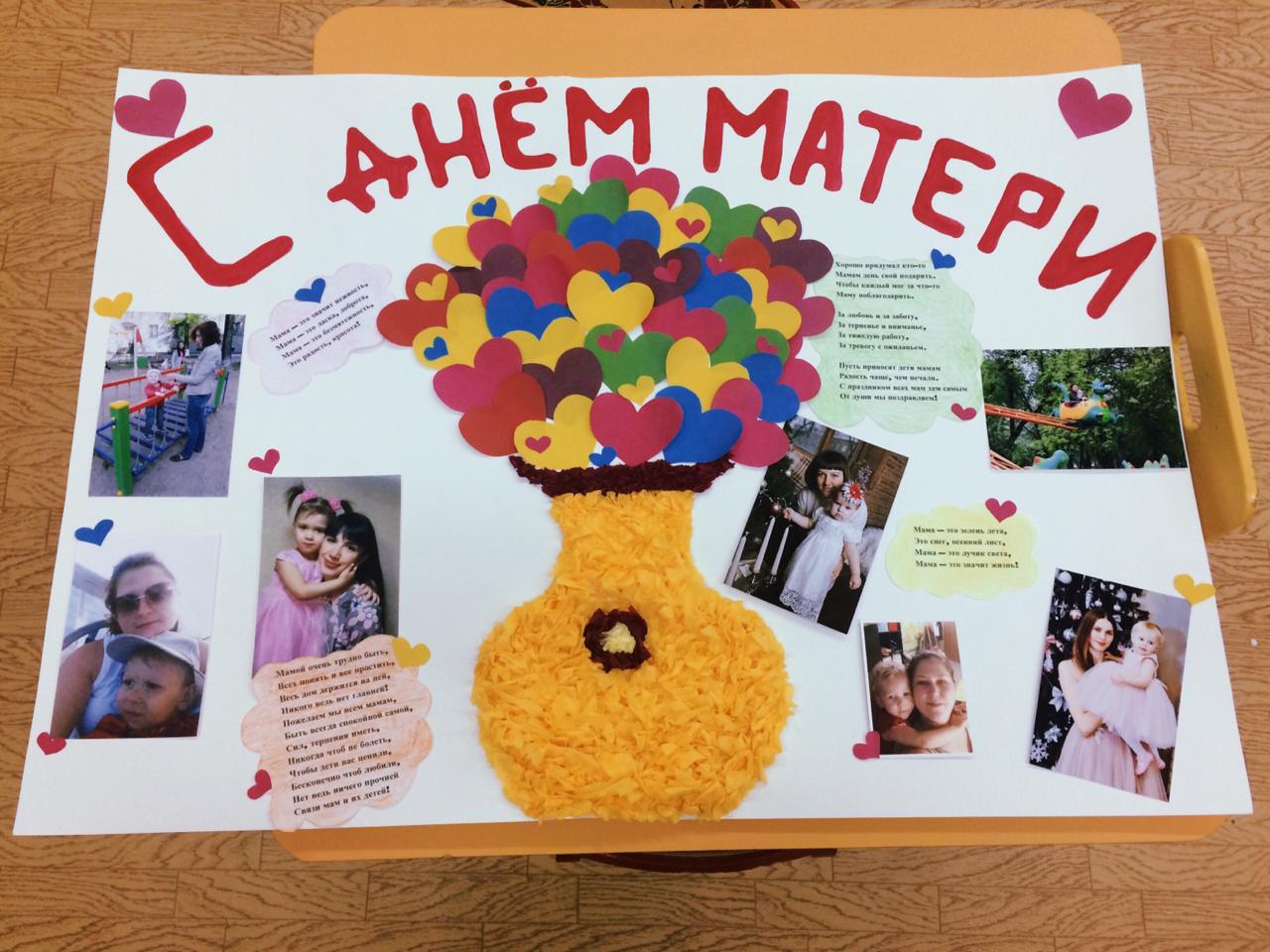 Каждый ребёнок приготовил для своей мамы маленький подарок в виде отпечатка своей руки.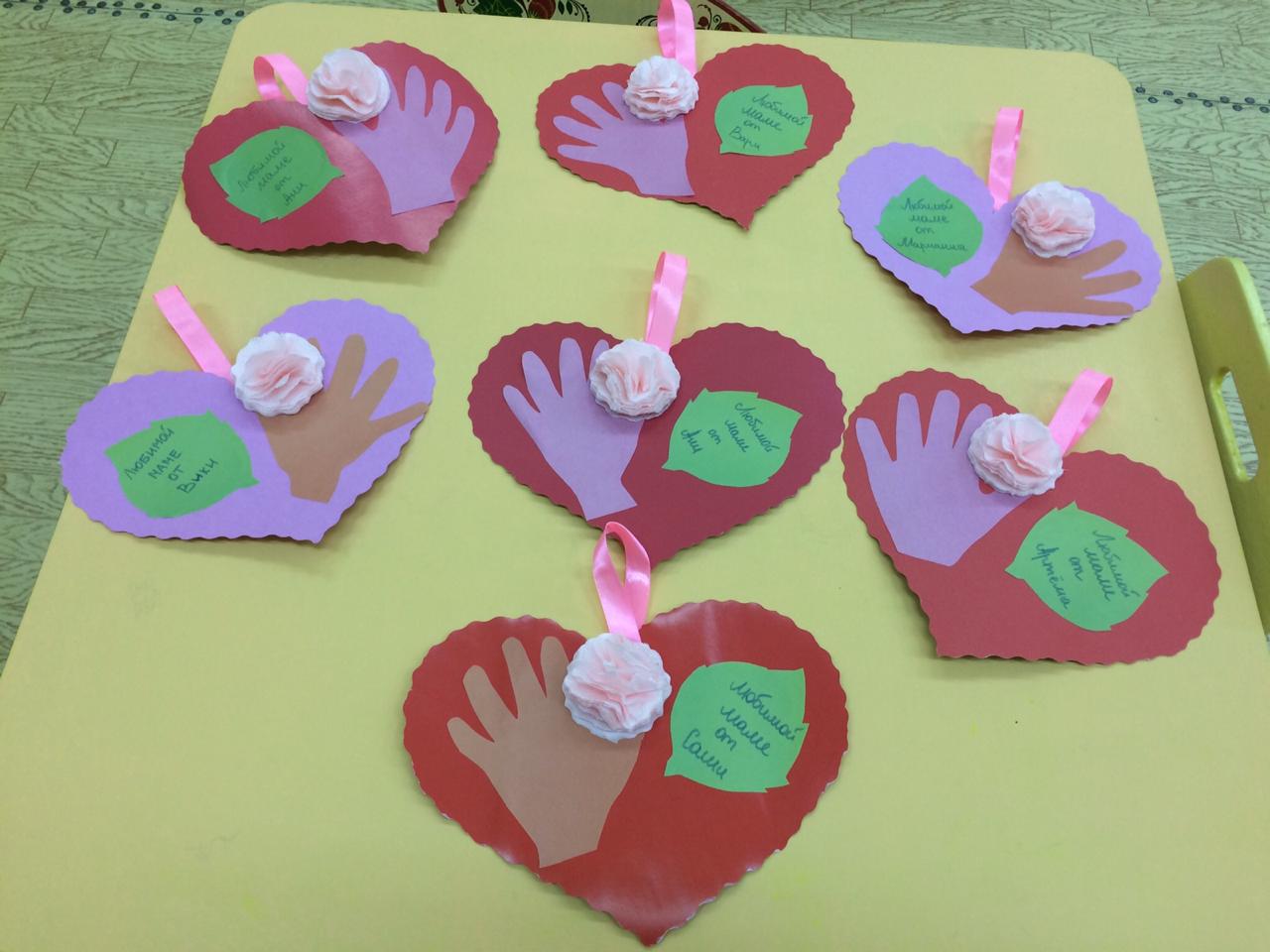 